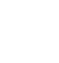 НОВООДЕСЬКА МІСЬКА РАДАМИКОЛАЇВСЬКОЇ ОБЛАСТІ  ВИКОНАВЧИЙ КОМІТЕТР І Ш Е Н Н Я16 грудня 2021                                 м. Нова Одеса                                         №  262Про  встановлення надбавки до посадового окладу керівництву КНП «Новоодеський центр  первинної медико-санітарної допомоги» Новоодеської міської ради         Відповідно до ст. 32 Закону України «Про місцеве самоврядування в Україні», п.п. 4.4 наказу Міністерства праці та соціальної політики України, Міністерства охорони здоров’я України від 05 жовтня 2005 року № 308/519 (зі змінами), виконавчий комітет міської радиВИРІШИВ:1. Встановити в грудні 2021 року надбавку за складність, напруженість у роботі:- в розмірі 50% посадового окладу директору КНП «Новоодеський центр первинної медико-санітарної допомоги» Новоодеської міської ради Дем’янову Олександру Анатолійовичу;- в розмірі 50% посадового окладу медичному директору КНП «Новоодеський центр первинної медико-санітарної допомоги» Новоодеської міської ради Курію Юрію Леонтійовичу.Міський голова	                  	                                          	    Олександр ПОЛЯКОВ